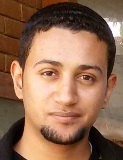 محمد عبده محمود عبدالصبورمحمد عبده محمود عبدالصبورمحمد عبده محمود عبدالصبورمعيد بقسم التوليد والتناسل و التلقيح الاصطناعى، كلية الطب البيطرى، جامعة أسيوطمعيد بقسم التوليد والتناسل و التلقيح الاصطناعى، كلية الطب البيطرى، جامعة أسيوطمعيد بقسم التوليد والتناسل و التلقيح الاصطناعى، كلية الطب البيطرى، جامعة أسيوط